Fronted Adverbial Writing Prompt: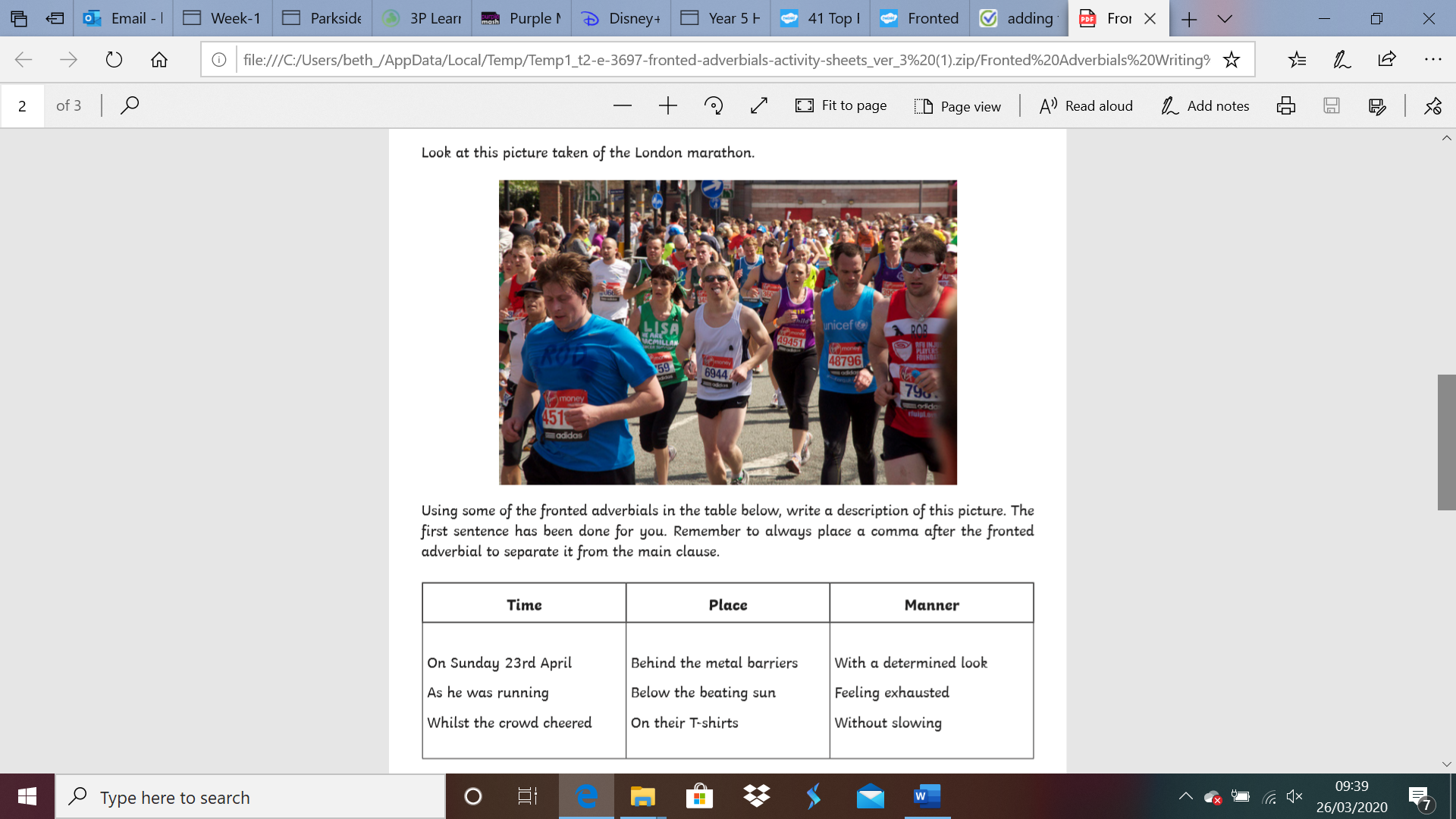 On Sunday 23rd of April, thousands of people hit the streets of London to take part in the annual London Marathon.